ПРОТОКОЛ  № 2заседания городского методического объединения для воспитателей групп старшегодошкольного возраста и подготовительных к школе группот 04. 02. 2022 г.Тема заседания: «Современные педагогические технологии – лучший опыт применения»  1, 2, 3, 4 частьПрисутствовали:  03.02.22г  - 63  человек (лист регистрации прилагается);                                  04.02.22г - 60 человек (лист регистрации прилагается).Повестка:  Регистрация участников городского методического объединения.Приветственное слово участникам ГМО. Выступление 03.02.22г из опыта работы на тему: «Современные подходы в обучении грамоте старших дошкольников» (ответственный: Туголукова А.В.– воспитатель  ДОУ №3).Выступление 03.02.22г из опыта работы на тему: «Технология «Портфолио дошкольника» (ответственный: Шлебова И.В. – воспитатель ДОУ №14).Выступление 03.02.22г из опыта работы: «Применение инновационных технологий на занятиях по изобразительной деятельности с детьми дошкольного возраста» (ответственный: Ломова М. Ю. – педагог дополнительного образования  ДОУ №14).Презентация педагогического опыта 03.02.22г по теме: «Практическое использование ИКТ технологий в формировании элементарных математических представлений у детей старшего дошкольного возраста», (ответственный: Аржанова Ю.С. – воспитатель ДОУ №26).Выступление 03.02.22г из опыта работы по теме: «Использование инновационной технологии моделирования «мнемотехника» (ответственный: Белякова М. В. – воспитатель ДОУ 14).Презентация педагогического опыта 03.02.22г по теме: «Современные образовательные технологии математического развития старших дошкольников» (ответственный: Юрова С.А. – воспитатель ДОУ 26).Презентация педагогического опыта 03.02.22г по теме: «Проектная деятельность как современная технология развития дошкольников» (ответственный: Моросанова О.В. – воспитатель ДОУ 26).Выступление 03.02.22г из опыта работы: «Использование игровых форм обучения в процессе формирования элементарных математических представлений детей старшего дошкольного возраста» (ответственный: Исаева С.В. – воспитатель ДОУ 11).Мастер-класс 04.02.22г: «Формирование элементарных математических представлений у детей старшего дошкольного возраста через игровую деятельность» (ответственный: Яхонтова Е.И. – воспитатель ДОУ 11).Мастер – класс 04.02.22г: «Формирование элементарных математических представлений у детей старшего дошкольного возраста посредством дидактических игр» (ответственный: Гудкова И.И. – воспитатель ДОУ 11).Мастер – класс 04.02.22г: «Ментальная арифметика как эффективный способ развития познавательной активности старших дошкольников» (ответственный: Сасорова Г.А. – воспитатель ДОУ 22).Мастер – класс 04.02.22г: «Познавательное развитие старших дошкольников с помощью детской универсальной STEAM- лаборатории» (ответственный: Синицина О.В. – воспитатель ДОУ 22).Выступление 04.02.22г из опыта работы ИКТ в дошкольной педагогике «Виртуальное познание» (ответственный: Маркова Н.А. – воспитатель ДОУ 14 корпус «Росинка»).Подведение итогов заседания 04.02.22г.Слушали:По п.2 с приветственным словом к участникам ГМО обратилась Моросанова О.В. –руководитель ГМО, сообщила о цели и организации работы по изучению и распространению педагогического опыта.По п.3 выступила Туголукова А.В. воспитатель ДОУ №3, рассказала, что основой для обучения грамоте является общеречевое развитие детей. Поэтому при подготовке к обучению грамоте важен весь процесс речевого развития детей в детском саду: развитие связной речи, словаря, грамматической стороны речи, воспитание звуковой культуры речи.По п.4 выступила Шлебова И.В. воспитатель ДОУ №14, рассказала о том, что важная цель портфолио увидеть картину значимых образовательных результатов в целом, обеспечить отслеживание индивидуального прогресс ребенка в широком образовательном контексте, показать его способность практически применять приобретенные знания и умения.По п.5 с презентацией из опыта работы выступила Ломова М. Ю. воспитатель ДОУ №14, рассказала, что внедрение инновационных технологий на занятия по изобразительной деятельности с дошкольниками влияет на развитие художественно-эстетического восприятия окружающего мира детей дошкольного возраста.По п.6 выступила Аржанова Ю.С. воспитатель ДОУ №26, рассказала, что ИКТ значительно расширяют возможности родителей, педагогов и специалистов в аспекте раннего обучения, позволяя наиболее полно и успешно реализовать развитие способностей детей дошкольного возраста.По п.7 с презентацией из опыта работы выступила Белякова М. В. воспитатель ДОУ №14, рассказала о том, что  связная речь детей дошкольного возраста будет развиваться более эффективно при использовании приемов мнемотехники, которые будут способствовать мотивации речевой деятельности и появлению интереса к занятиям по обучению рассказыванию.По п.8 выступила Юрова С.А. воспитатель ДОУ №26, раскрыла современные технологии в формировании элементарных математических представлений у детей дошкольного возраста, которые применяю как в непосредственно образовательной деятельности, так и в режимных моментах и самостоятельной деятельности детей.По п.9 выступила Моросанова О.В. воспитатель ДОУ №26, рассказала о том, что  занимаясь проектной деятельностью, дети развивают самостоятельное мышление, умение добывать информацию, прогнозировать, принимать нестандартные ситуации, воспитанники получают ценный опыт творческой, поисковой деятельности по решению новых проблем, возникающих перед ними.По п.10 с презентацией из опыта работы выступила Исаева С.В. воспитатель ДОУ №11, рассказала о использовании игровых форм, ведь  процесс образования для дошкольников должен быть занимательным, поскольку только в этом случае дети не теряют интерес к образовательной деятельности и активно в нее вовлечены.По п11 выступила Яхонтова Е.И. воспитатель ДОУ №11, рассказала о том, что главная форма организации – игра, дошкольник с развитым интеллектом быстрее запоминает материал, более уверен в своих силах, лучше подготовлен к школе.По п.12 выступила Гудкова И.И.  воспитатель ДОУ №11, рассказала о том, что в работе с детьми широко применяет дидактические игры с использованием современного математического материала.По п.13 выступила Сасорова Г.А. воспитатель ДОУ №22, рассказала о том, что эффективным инструментом развития математических представлений у детей является использование различных типов дидактических игр. Эти игры учат детей понимать ряд сложных математических понятий, формируют у него представление о соотношении цифры и числа, количества и цифры, развивают ориентировку в направлениях пространства и времени, учат делать выводы. По п.14 выступила Синицина О.В. воспитатель ДОУ №22, познакомила педагогов со STEAM – лабораторией, так как цель такой лаборатории – это создание благоприятных условий для практических исследований, проведении научных и технических опытов, заинтересованности детей в самостоятельном поиске информации и умении анализировать её.По п.15 выступила Маркова Н.А. воспитатель ДОУ №14, рассказала о том, как в своей работе педагог может использовать следующие средства виртуального познания: компьютер, принтер, телевизор, магнитофон, фотоаппарат, видеокамера, электронные доски, видеомагнитофон, DVD плеер, мультимедийный проектор.По п.16 с заключительным словом выступила Сизова И.А., куратор ГМО, подвела итоги. Рассказала о том, что сегодня реализуется масса новых программ и тенденций в образовании, направленных на то, чтобы помочь нашим детям вступить в XXI век с качественно иным запасом знаний, без которых не может произойти адаптации к новым условиям жизни. Чтобы осознанно и обоснованно выбирать педагогические технологии, проектировать их самим, необходимо понимать их сущностные характеристики, реальные возможности. Именно использование современных педагогических технологий позволяет обрести воспитателю новые возможности воздействовать на процесс воспитания и обучения, а также повышать его эффективность. Выступила Моросанова О.В. - руководитель ГМО, поблагодарила участников выступления, предложила использовать опыт работы педагогов в своей профессиональной деятельности. Деятельность педагога – непрерывный поиск методов для достижения положительных результатов в обучении и воспитании детей.Итоговое решение заседания:Рекомендовать к использованию в педагогической деятельности опыт работывоспитателей ДОУ № 3, 9, 11, 14, 22, 26.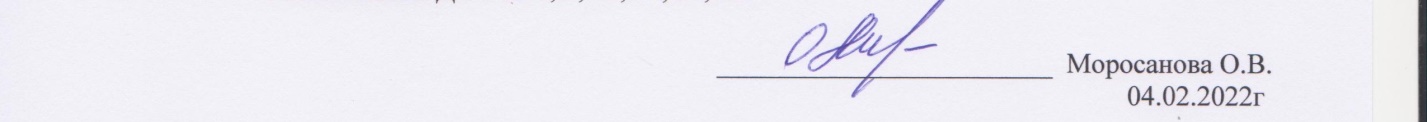 